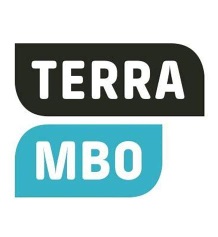 
BPV-bundel voor de opleiding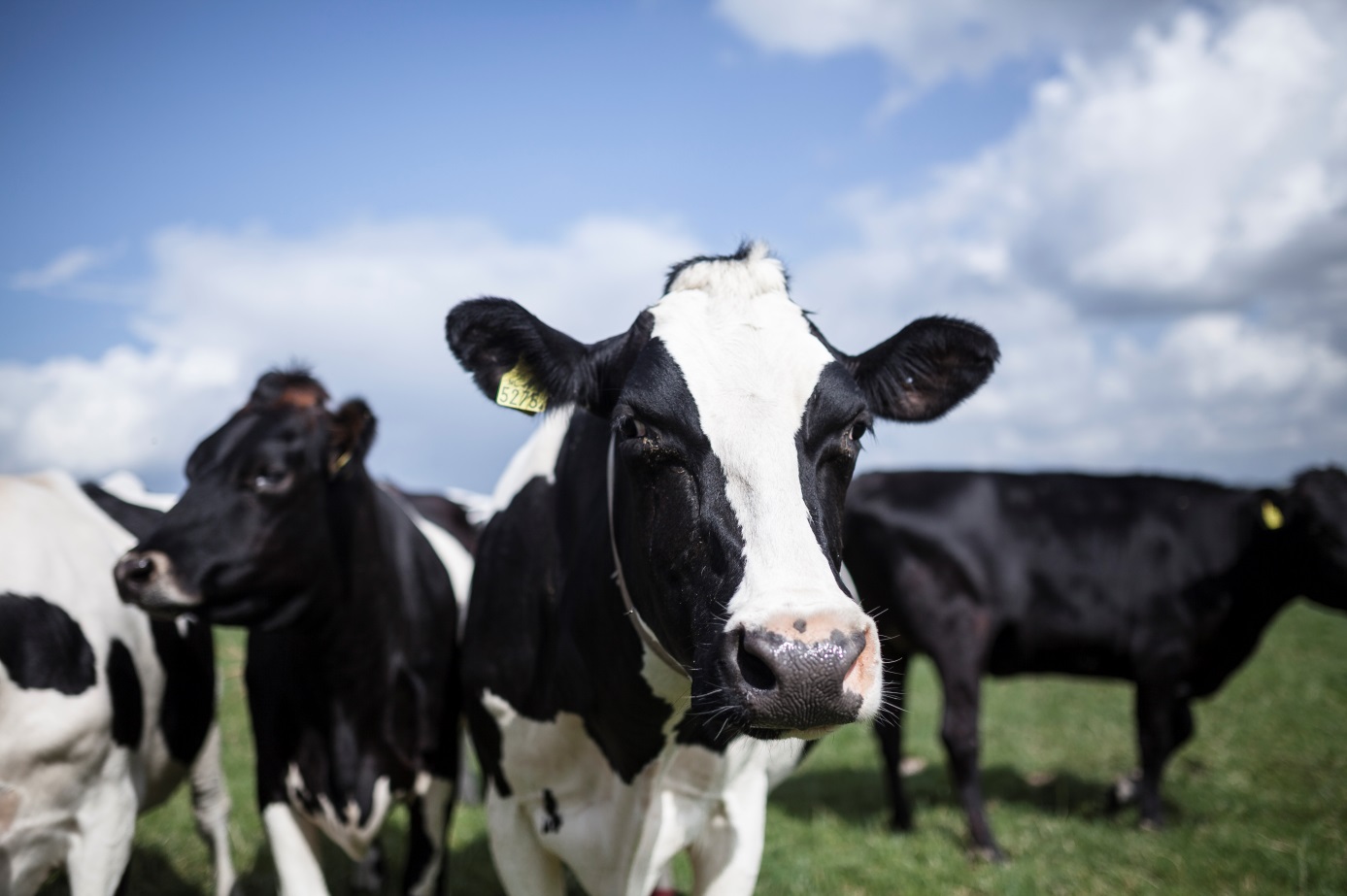        MEDEWERKER VEEHOUDERIJ Naam student: ………….……………………………………………………….. Vestiging: ………….………………………………………………………………………..… 

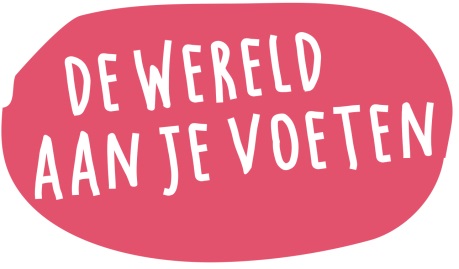 mboterra.nl